Training Survey (2023-24) 
Applies to Trainings about iSOSY Materials and Strategies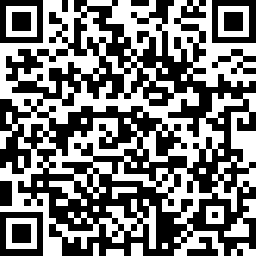 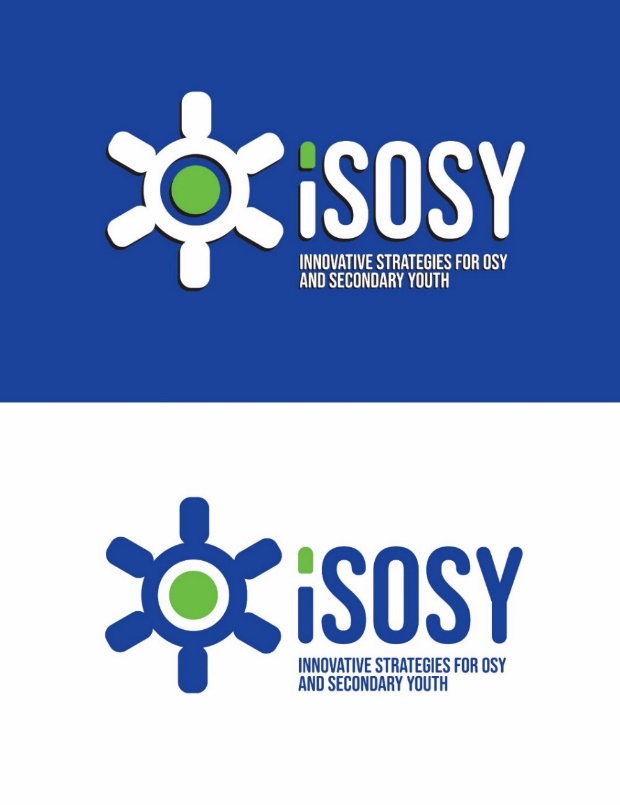 State: AZ  CO  GA  IA  IL  IN 
KS  LA  MA  MI  MS  NC  NE  NY  PA  SC TX  VT   Other:_________________Training Date(s)______________ Location________________________________Facilitator(s)________________________________________________________Title of Training______________________________________________________How will you use training materials and information with migratory youth?What topics would you like to see at future trainings? (mark all that apply)Technology for remote learningHow to engage OSYHow to engage at-risk secondary studentsProviding instruction to OSYProviding instruction to at-risk secondary studentsUsing the iSOSY Learning PlanProducts available on osymigrant.orgExplaining the importance of graduation/diplomaWorking with youth who are parentsDropout prevention strategiesTo what extent did this training help increase your knowledge of strategies to support OSY and at-risk students?To what extent did this training help increase your knowledge of strategies to support OSY and at-risk students?To what extent did this training help increase your knowledge of strategies to support OSY and at-risk students?To what extent did this training help increase your knowledge of strategies to support OSY and at-risk students?To what extent did this training help increase your knowledge of strategies to support OSY and at-risk students? 1 (No increase) 2 3 4 5 (Increased a lot)To what extent do you see yourself using the strategies with students or suggesting them to staff in the future?To what extent do you see yourself using the strategies with students or suggesting them to staff in the future?To what extent do you see yourself using the strategies with students or suggesting them to staff in the future?To what extent do you see yourself using the strategies with students or suggesting them to staff in the future?To what extent do you see yourself using the strategies with students or suggesting them to staff in the future? 1 (Not at all) 2 3 4 5 (Very much)To what extent did the topics address the needs of OSY and secondary students in your area?To what extent did the topics address the needs of OSY and secondary students in your area?To what extent did the topics address the needs of OSY and secondary students in your area?To what extent did the topics address the needs of OSY and secondary students in your area?To what extent did the topics address the needs of OSY and secondary students in your area? 1 (Not at all) 2 3 4 5 (Very much)To what extent were the materials presented useful?To what extent were the materials presented useful?To what extent were the materials presented useful?To what extent were the materials presented useful?To what extent were the materials presented useful? 1 (Not at all) 2 3 4 5 (Very much)To what extent were presentation methods appropriate to the audience and topic?To what extent were presentation methods appropriate to the audience and topic?To what extent were presentation methods appropriate to the audience and topic?To what extent were presentation methods appropriate to the audience and topic?To what extent were presentation methods appropriate to the audience and topic? 1 (Not at all) 2 3 4 5 (Very much)Not applicable: Not applicable: Not applicable: Not applicable: Not applicable: 